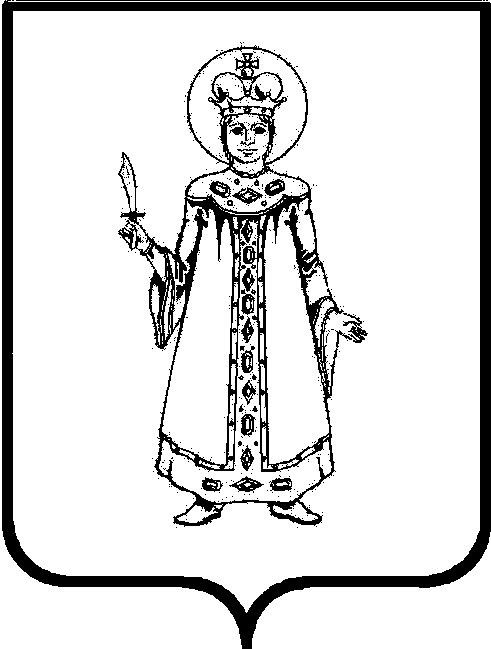 П О С Т А Н О В Л Е Н И ЕАДМИНИСТРАЦИИ СЛОБОДСКОГО СЕЛЬСКОГО ПОСЕЛЕНИЯ УГЛИЧСКОГО МУНИЦИПАЛЬНОГО РАЙОНАот 21.06.2018    № 71В соответствии c федеральными  законами Российской Федерации от 21.12.1994 №68-ФЗ «О защите населения и территорий от чрезвычайных ситуаций природного и техногенного характера», от  06.10.2003 № 131 - ФЗ «Об общих принципах организации местного самоуправления в Российской Федерации», от 22.07.2007 №123-ФЗ «Технический регламент о требованиях пожарной безопасности», Правилами противопожарного режима в Российской Федерации, утвержденными постановлением Правительства РФ от  20.09.2012 № 390, а также в целях обеспечения пожарной безопасности в пожароопасный период 2018 года на территории Слободского сельского поселения, АДМИНИСТРАЦИЯ ПОСЕЛЕНИЯ ПОСТАНОВЛЯЕТ:1. Утвердить состав Комиссии по мониторингу состояния противопожарных водоисточников Слободского сельского поселения  (далее- Комиссия) (приложение 1).2. Комиссии в период с 02.07.2018 по 13.07.2018 провести обследование противопожарных водоемов, расположенных на территории Слободского сельского поселения и подготовить рекомендации по устранению выявленных недостатков (углубление, очистка водоема, ремонт, обустройство подъездных путей) балансодержателю источника наружного противопожарного водоснабжения до 20.07.2018 г.3. Комиссии в период с 02.07.2018 по 13.07.2018 провести проверку работоспособности пожарных гидрантов, расположенных на территории Слободского сельского поселения и подготовить рекомендации по устранению выявленных недостатков (ремонт, замена, установка новых гидрантов) балансодержателю таких гидрантов до 20.07.2018 года.4. Комиссии разработать перспективный план развития источников наружного противопожарного водоснабжения на территории Слободского сельского поселения, с учетом территорий на которых противопожарное водоснабжение отсутствует5. Ведущему специалисту Администрации Слободского сельского поселения Воробьёвой М.А. организовать информирование населения через средства массовой информации и на сайте Слободского сельского поселения о правилах пожарной безопасности при выполнении работ по уборке территорий от мусора и сухой травы  в весенне-летний период.6. Контроль по исполнению настоящего постановления возложить на заместителя Главы по финансовым вопросам и инфраструктуре Администрации  Слободского сельского поселения Соколова А.В.7. Настоящее постановление вступает в законную силу с момента его подписания.Глава Слободского сельского поселения			   	Н.П. СмирноваСОГЛАСОВАНО:Заместитель Главы Слободского сельского поселения					Я.С. ВласоваЮрисконсульт администрацииСлободского сельского поселения					Ю.К. МилашевскаяНачальник ПСЧ-25 ФГКУ «4 ОФПС					по Ярославской области»						Н.А. ВоробьёвНачальник ПСО №5							А.В. БыковНачальник ПТП «Углич»ГП ЯО «Северный водоканал»				          А.В. КеласовПриложение 1к постановлениюАдминистрацииСлободского сельского поселения от 21.06.2018 №71Состав Комиссии по мониторингу состояния противопожарных водоисточниковСлободского сельского поселенияШведов Валерий Юрьевич                      – старший мастер ПТП «Углич» ГП ЯО «Северный водоканал» (по согласованию);Об утверждении составаКомиссии по мониторингусостояния противопожарныхводоисточников вСлободском сельском поселенииСоколов Алексей ВладимировичВоробьев Николай Алексеевич- заместитель Главы по финансовым вопросам и инфраструктуре Администрации  Слободского сельского поселения, председатель комиссии;- начальник П - ПСЧ-25 ФГКУ «4 ОФПС по Ярославской                               области» – заместитель председателя комиссии                   (по согласованию);Быков Александр Витальевич- начальник ПСО №5  ГБУ ЯО «ПСС ЯО»;Воробьёва Мария Александровна- ведущий специалист Слободского сельского поселения.